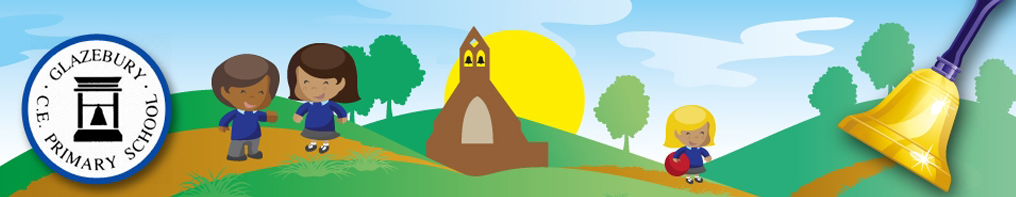     Glazebury C.E. Primary School PTADear Parents, As you are aware, the Christmas fair is on Friday 14th December and as usual we will be holding a raffle. We would appreciate any donations of items that can be raffled. If you have any donations then please drop them at the school office.All funds raised at the Christmas fair this year will go towards purchasing a stage which will be used for future productions and assemblies.Many thanks for your ongoing support. From all the PTAThank You 